Кафедра радиотехники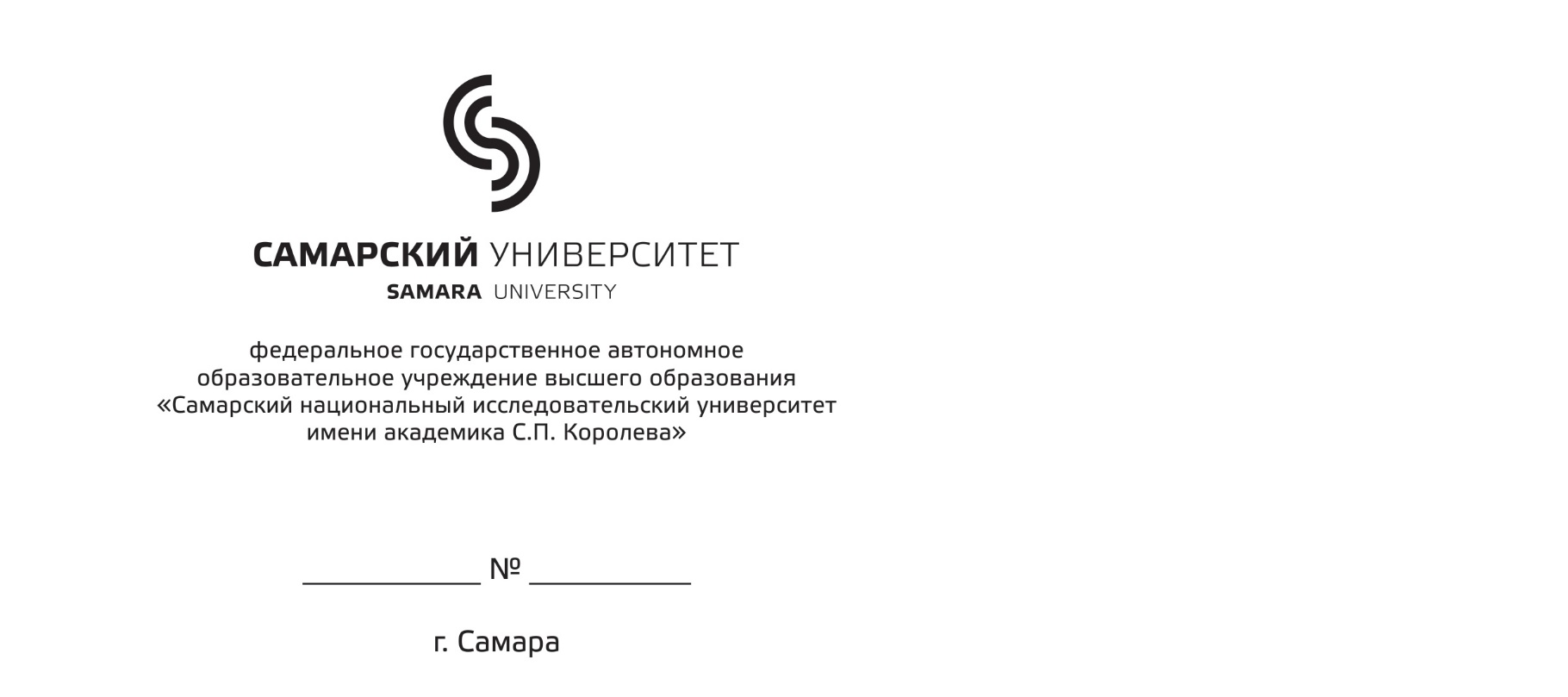 Опись дел постоянного храненияза 2017/2018 – 2018/2019          В данную опись внесено 2 (две) единицы хранения с № 1 по № 2№ п/пИндекс делаЗаголовок делаКрайние датыКол-во листовПримечание1234561План работы и протоколы №№ 1-12 заседания кафедры радиотехники02.09.201730.06.2018472План работы и протоколы №№ 1-12 заседания кафедры радиотехники29.08.201829.06.201968Специалист по УМР кафедры радиотехники Зав. кафедрой радиотехникиПередал 2 (два) делаСпециалист по УМР кафедры радиотехники Принял 2 (два) делаЗаведующий архивомЕ.Н. Малышева